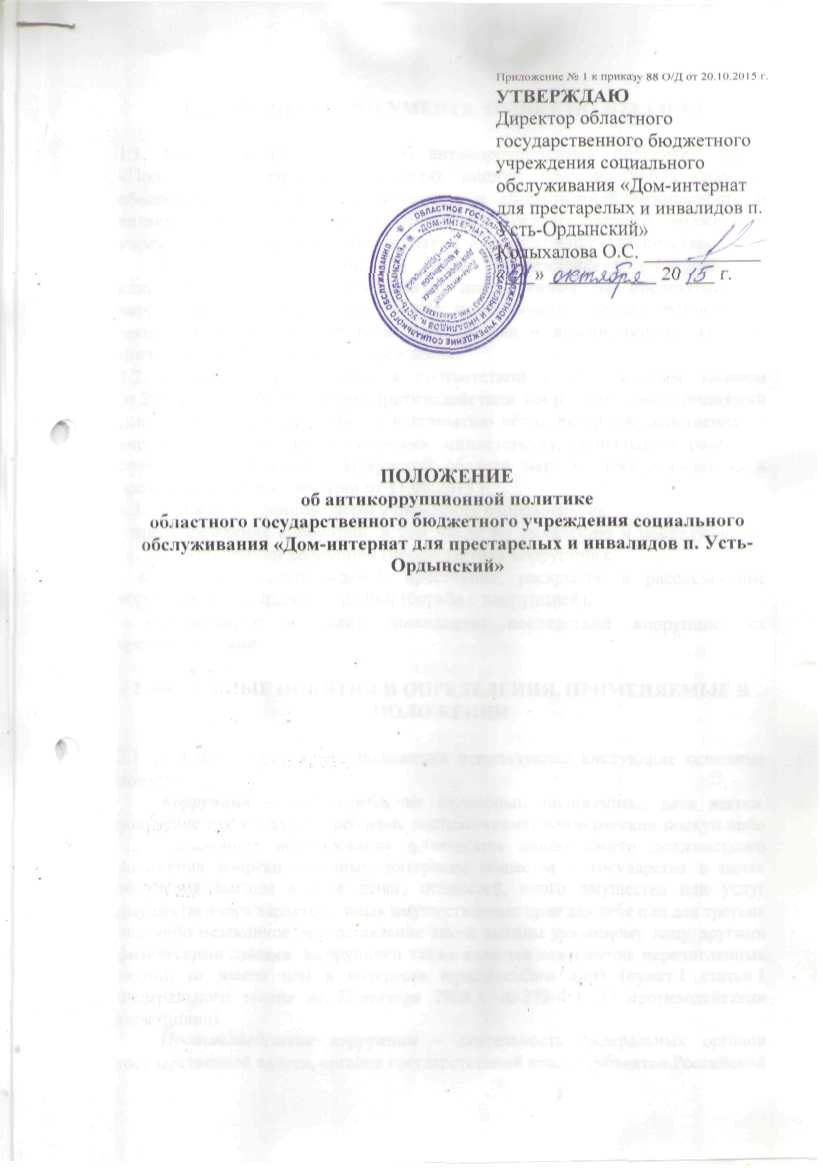 1. НАЗНАЧЕНИЕ ДОКУМЕНТА, ОБЩИЕ ПОЛОЖЕНИЯ1.1. Настоящее Положение «Об антикоррупционной политике» (далее «Положение») разработано в целях защиты прав и свобод граждан, обеспечения законности, правопорядка и общественной безопасности и является базовым документом областного государственного бюджетного учреждения социального обслуживания «Дом-интернат для престарелых и инвалидов п. Усть-Ордынский» (далее «учреждение»), определяющим ключевые принципы и требования, направленные на предотвращение коррупции и соблюдение норм применимого антикоррупционного законодательства, руководством, работниками и иными лицами, которые могут действовать от имени учреждения.1.2. Положение разработано в соответствии с Федеральным законом от 25.12.2008 г. № 273-ФЗ «О противодействии коррупции», методическими рекомендациями по разработке и принятию областными государственными учреждениями, подведомственными министерству социального развития, опеки и попечительства Иркутской области мер по предупреждению и противодействию коррупции от 11.08.2015 г.1.3. Антикоррупционные меры ООО «АТОЛ» направлены на:- предупреждение коррупции, в том числе по выявлению и последующему устранению причин коррупции (профилактика коррупции);- выявление, предупреждение, пресечение, раскрытие и расследование коррупционных правонарушений (борьба с коррупцией);- минимизацию и (или) ликвидацию последствий коррупционных правонарушений.2. ОСНОВНЫЕ ПОНЯТИЯ и определения, ПРИМЕНЯЕМЫЕ В ПОЛОЖЕНИИ2.1. Для целей настоящего положения используются следующие основные понятия:Коррупция – злоупотребление служебным положением, дача взятки, получение взятки, злоупотребление полномочиями, коммерческий подкуп либо иное незаконное использование физическим лицом своего должностного положения вопреки законным интересам общества и государства в целях получения выгоды в виде денег, ценностей, иного имущества или услуг имущественного характера, иных имущественных прав для себя или для третьих лиц либо незаконное предоставление такой выгоды указанному лицу другими физическими лицами. Коррупцией также является совершение перечисленных деяний от имени или в интересах юридического лица (пункт 1 статьи 1 Федерального закона от 25 декабря . № 273-ФЗ «О противодействии коррупции»).Противодействие коррупции – деятельность федеральных органов государственной власти, органов государственной власти субъектов Российской Федерации, органов местного самоуправления, институтов гражданского общества, организаций и физических лиц в пределах их полномочий (пункт 2 статьи 1 Федерального закона от 25 декабря . № 273-ФЗ «О противодействии коррупции»):а) по предупреждению коррупции, в том числе по выявлению и последующему устранению причин коррупции (профилактика коррупции);б) по выявлению, предупреждению, пресечению, раскрытию и расследованию коррупционных правонарушений (борьба с коррупцией);в) по минимизации и (или) ликвидации последствий коррупционных правонарушений.Предупреждение коррупции – деятельность организации, направленная на введение элементов корпоративной культуры, организационной структуры, правил и процедур, регламентированных внутренними нормативными документами, обеспечивающих недопущение коррупционных правонарушений. Организация – юридическое лицо независимо от формы собственности, организационно-правовой формы и отраслевой принадлежности.Контрагент – любое российское или иностранное юридическое или физическое лицо, с которым организация вступает в договорные отношения, за исключением трудовых отношений.Взятка – получение должностным лицом, иностранным должностным лицом либо должностным лицом публичной международной организации лично или через посредника денег, ценных бумаг, иного имущества либо в виде незаконных оказания ему услуг имущественного характера, предоставления иных имущественных прав за совершение действий (бездействие) в пользу взяткодателя или представляемых им лиц, если такие действия (бездействие) входят в служебные полномочия должностного лица либо если оно в силу должностного положения может способствовать таким действиям (бездействию), а равно за общее покровительство или попустительство по службе.Коммерческий подкуп – незаконные передача лицу, выполняющему управленческие функции в коммерческой или иной организации, денег, ценных бумаг, иного имущества, оказание ему услуг имущественного характера, предоставление иных имущественных прав за совершение действий (бездействие) в интересах дающего в связи с занимаемым этим лицом служебным положением (часть 1 статьи 204 Уголовного кодекса Российской Федерации).Конфликт интересов  - ситуация, при которой личная заинтересованность (прямая или косвенная) работника (представителя организации) влияет или может повлиять на надлежащее исполнение им должностных (трудовых) обязанностей и при которой возникает или может возникнуть противоречие между личной заинтересованностью работника (представителя организации) и правами и законными интересами организации, способное привести к причинению вреда правам и законным интересам, имуществу и (или) деловой репутации организации, работником (представителем организации) которой он является.Антикоррупционная политика – деятельность учреждения, направленная на создание эффективной системы противодействия коррупции;Коррупционное правонарушение - деяние, обладающее признаками коррупции, за которое нормативным правовым актом предусмотрена гражданско-правовая, дисциплинарная, административная или уголовная ответственность;Коррупциогенный фактор - явление или совокупность явлений, порождающих  коррупционные правонарушения или способствующие их распространению.3. ЦЕЛИ и задачи ПОЛОЖЕНИЯ3.1. Положение отражает приверженность учреждения и ее руководства высоким этическим стандартам и принципам открытого предоставления информации об оказываемых услугах, производимых работах, устанавливаемых для предприятия тарифах, а также стремление учреждения к усовершенствованию корпоративной культуры, следованию лучшим практикам корпоративного управления и поддержанию деловой репутации учреждения на должном уровне.3.2. Учреждение ставит перед собой цели:- минимизировать риск вовлечения организации - руководства и работников (сотрудников) учреждения независимо от занимаемой должности в коррупционную деятельность;- сформировать у контрагентов, сотрудников и иных лиц единообразное понимание настоящего Положения о неприятии коррупции в любых формах и проявлениях;- обобщить и разъяснить основные требования антикоррупционного законодательства Российской Федерации, которые могут применяться к учреждению и сотрудникам;- вменить в обязанность сотрудников учреждения знать и соблюдать принципы и требования настоящего Положения, ключевые нормы применимого антикоррупционного законодательства, а также адекватные мероприятия по предотвращению коррупции.4. ПРИНЦИПЫ ПОЛОЖЕНИЯ4.1. Все сотрудники Учреждения должны руководствоваться настоящим Положением и неукоснительно соблюдать его принципы и требования.4.2. Директор  учреждения отвечает за организацию всех мероприятий, направленных на реализацию принципов и требований настоящего Положения, включая назначение лиц, ответственных за разработку антикоррупционных мероприятий, их внедрение и контроль.4.3. Принципы и требования настоящего Положения распространяются на контрагентов и представителей учреждения, а также на иных лиц в тех случаях, когда соответствующие обязанности закреплены в договорах с ними, в их внутренних документах или прямо вытекают из закона.4.4. Директор и должностные лица учреждения формируют этический стандарт непримиримого отношения к любым формам и проявлениям коррупции, подавая пример своим поведением и осуществляя ознакомление с антикоррупционной политикой всех работников и контрагентов.4.5. При создании системы мер противодействия коррупции учреждение основывается на следующих ключевых принципах противодействия коррупции:4.5.1. Принцип соответствия работы предприятия действующему законодательству и общепринятым нормам.Соответствие реализуемых антикоррупционных мероприятий Конституции Российской Федерации, законодательству Российской Федерации и иным нормативным правовым актам, применимым к предприятию.4.5.2.  Принцип личного примера руководства.Ключевая роль руководства предприятия в формировании культуры нетерпимости к коррупции и в создании внутриорганизационной системы предупреждения и противодействия коррупции.4.5.3.  Принцип вовлеченности работников.Информированность работников предприятия о положениях антикоррупционного законодательства и их активное участие в формировании и реализации антикоррупционных стандартов и процедур.4.5.4.  Принцип соразмерности антикоррупционных процедур риску коррупции.Разработка и выполнение комплекса мероприятий, позволяющих снизить вероятность вовлечения предприятия, ее руководителя и сотрудников в коррупционную деятельность, осуществляется с учетом существующих в деятельности предприятия коррупционных рисков.4.5.5.  Принцип эффективности антикоррупционных процедур.Применение на предприятии таких антикоррупционных мероприятий, которые имеют низкую стоимость, обеспечивают простоту реализации и приносят значимый результат.4.5.6.  Принцип ответственности и неотвратимости наказания.Неотвратимость наказания для работников предприятия вне зависимости от занимаемой должности, стажа работы и иных условий в случае совершения ими коррупционных правонарушений в связи с исполнением трудовых обязанностей, а также персональная ответственность руководства организации за реализацию внутриорганизационной антикоррупционной политики.5. АНТИКОРРУПЦИОННОЕ ЗАКОНОДАТЕЛЬСТВО5.1. Учреждение, включая всех сотрудников, должны соблюдать нормы российского антикоррупционного законодательства, установленные, в том числе, Уголовным кодексом Российской Федерации, Кодексом Российской Федерации об административных правонарушениях, Федеральным Законом «О противодействии коррупции», настоящим Положением и иными нормативными актами, основными требованиями которых являются запрет дачи взяток, запрет получения взяток, запрет коммерческого подкупа и запрет посредничества во взяточничестве.5.2. С учетом изложенного всем сотрудникам учреждения строго запрещается, прямо или косвенно, лично или через посредничество третьих лиц участвовать в коррупционных действиях, предлагать, давать, обещать, просить и получать взятки или совершать платежи для упрощения административных, бюрократических и прочих формальностей в любой форме, в том числе, в форме денежных средств, ценностей, услуг или иной выгоды, каким-либо лицам и от каких-либо лиц или организаций, включая коммерческие организации, органы власти и самоуправления, государственных служащих, частных компаний и их представителей.6. ПОДАРКИ И ПРЕДСТАВИТЕЛЬСКИЕ РАСХОДЫ6.1. Подарки, которые сотрудники от имени учреждения могут предоставлять другим лицам и организациям, подарки, которые сотрудники, в связи с их деятельностью в учреждении, могут получать от других лиц и организаций, а также представительские расходы, в том числе - расходы сотрудников учреждения на деловое гостеприимство, должны одновременно соответствовать следующим критериям:- быть прямо связанными с законными целями деятельности учреждения или общенациональными праздниками (Новый Год, 8 марта, 23 февраля, день социального работника, день пожилого человека и др.) и применимыми в соответствии с финансовым состоянием учреждения;- быть обоснованными, соразмерными и не являться предметами роскоши. Стоимость подарка не может превышать 3 000,00 (трех тысяч) рублей (п. 2 ст. 575 ГК РФ);- приобретаться по согласованию с  директором учреждения;- не представлять собой скрытое вознаграждение за услугу, действие, бездействие, попустительство, покровительство, предоставление прав, принятие определенного решения о сделке, соглашении, разрешении и т.п. или попытку оказать влияние на получателя с иной незаконной или неэтичной целью; - не создавать репутационного риска для учреждения, сотрудников и иных лиц в случае раскрытия информации о подарках или представительских расходах;- не противоречить принципам и требованиям настоящего Положения, кодекса этики и служебного поведения работников учреждения, другим внутренним документам учреждения и нормам применимого законодательства.6.2. Не допускаются подарки от имени учреждения, ее сотрудников и представителей третьим лицам в виде денежных средств, как наличных, так и безналичных, независимо от валюты.7. УЧАСТИЕ В БЛАГОТВОРИТЕЛЬНЫХ МЕРОПРИЯТИЯХИ СПОНСОРСКОЙ ДЕЯТЕЛЬНОСТИ7.1. Учреждение может принять решение об участии в благотворительных мероприятиях и спонсорской деятельности в соразмерной зависимости от финансового состояния предприятия. При этом бюджет и план участия в мероприятии и деятельности согласуются с директором учреждения.8. ВЗАИМОДЕЙСТВИЕ С ГОСУДАРСТВЕННЫМИ СЛУЖАЩИМИ8.1. Учреждение не осуществляет самостоятельно или через своих работников оплату любых расходов (денежное вознаграждение, ссуды, услуги, оплату развлечений, отдыха, транспортных расходов и иные вознаграждения) за государственных служащих и их близких родственников (или в их интересах) в целях получения или сохранения преимущества для предприятия в коммерческой деятельности.8.2. Взаимодействие с государственными служащими от лица учреждения осуществляется через лицо, ответственное за соблюдение антикоррупционной политики предприятия и должны быть предварительно одобрены таким лицом.8.3. Предоставление подарков государственным служащим не должно нарушать требований настоящего Положения и законодательства РФ.8.4. Работники учреждения самостоятельно несут ответственность за коррупционные проявления при самостоятельном взаимодействии с государственными служащими в соответствии с действующим законодательством Российской Федерации.9. ВЗАИМОДЕЙСТВИЕ С СОТРУДНИКАМИ9.1. Учреждение требует от своих сотрудников соблюдения настоящего Положения, информируя их о ключевых принципах, требованиях и санкциях за нарушения.9.2. В учреждении организуются безопасные, конфиденциальные и доступные средства информирования руководства предприятия (письменное заявление на имя  директора или ответственного за соблюдение антикоррупционной политики или личное обращение;  сообщения телефонной или факсимильной связи; электронная почта) о фактах взяточничества со стороны лиц, оказывающих услуги в интересах коммерческой организации или от ее имени. В адрес  директора учреждения могут поступать предложения по улучшению антикоррупционных мероприятий и контроля, а также запросы со стороны работников и третьих лиц.9.3. Для формирования надлежащего уровня антикоррупционной культуры с новыми сотрудниками проводится вводный инструктаж по настоящему Положению и связанных с ним документов, а для действующих сотрудников проводятся периодические информационные мероприятия.9.5. Соблюдение сотрудниками учреждения принципов и требований настоящего Положения учитывается при формировании кадрового резерва для выдвижения на вышестоящие должности, а также при наложении дисциплинарных взысканий.9.6. В учреждении закреплены следующие обязанности работников, связанных с предупреждением и противодействием коррупции:- воздерживаться от совершения и (или) участия в совершении коррупционных правонарушений в интересах или от имени предприятия;- воздерживаться от поведения, которое может быть истолковано окружающими как готовность совершить или участвовать в совершении коррупционного правонарушения в интересах или от имени предприятия;- незамедлительно информировать непосредственного руководителя/лицо, ответственное за соблюдение антикоррупционной политики/руководство учреждения о случаях склонения работника к совершению коррупционных правонарушений;- незамедлительно информировать непосредственного руководителя/лицо, ответственное за соблюдение антикоррупционной политики/руководство учреждения о ставшей известной работнику информации о случаях совершения коррупционных правонарушений другими работниками, контрагентами предприятия или иными лицами;- сообщить непосредственному руководителю или иному ответственному лицу о возможности возникновения либо возникшем у работника конфликте интересов.10. ВЗАИМОДЕЙСТВИЕ С ПОСРЕДНИКАМИ И ИНЫМИ ЛИЦАМИ,ПРОВЕРКА КОНРАГЕНТОВ10.1. Учреждению и его сотрудникам запрещается привлекать или использовать посредников, партнеров, агентов, совместные предприятия или иных лиц для совершения каких-либо действий, которые противоречат принципам и требованиям настоящей Политики или нормам применимого антикоррупционного законодательства.10.2. Учреждение стремится иметь деловые отношения с контрагентами, поддерживающими требования антикоррупционного законодательства и/или контрагентами, декларирующими непринятие коррупции.10.3. Учреждение заявляет, что отказывается от стимулирования каким-либо образом работников контрагентов, в том числе путем предоставления денежных сумм, подарков, безвозмездного выполнения в их адрес работ (услуг) и другими, не поименованными здесь способами, ставящего работника контрагента в определенную зависимость и направленного на обеспечение выполнения этим работником каких-либо действий в пользу предприятия.10.4. Учреждение прилагает разумные усилия, чтобы минимизировать риск деловых отношений с контрагентами, которые могут быть вовлечены в коррупционную деятельность, для чего проводится проверка терпимости контрагентов к взяточничеству, в том числе проверка наличия у них собственных антикоррупционных процедур или политик, их готовности соблюдать требования настоящей Политики и включать в договоры антикоррупционные условия (оговорки), а также оказывать взаимное содействие для этичного ведения бизнеса и предотвращения коррупции.10.5. В соответствии с антикоррупционной оговоркой учреждение и его контрагенты (партнеры) обязаны:- незамедлительно уведомлять друг друга в письменной форме о любых случаях нарушения антикоррупционного законодательства;- ясно давать понять другим лицам при совершении каких-либо сделок, что они обязаны соблюдать антикоррупционное законодательство.10.6. В соответствии с антикоррупционной оговоркой при возникновении у учреждения объективных (разумных и добросовестных) свидетельств нарушения контрагентами антикоррупционного законодательства,  в адрес такого контрагента направляется соответствующее уведомление с требованием в установленный срок предоставить соответствующие разъяснения. Непредставление достаточных доказательств, определенно подтверждающих отсутствие нарушения антикоррупционного законодательства, является нарушением существенных условий договора (существенным нарушением), заключенного между учреждением и ее контрагентом и дает право предприятию расторгнуть такой договор в одностороннем внесудебном порядке (полностью отказаться от исполнения договора), либо приостановить его дальнейшее исполнение в одностороннем порядке в какой-то его части (частично отказаться от исполнения Договора) путем направления соответствующего письменного уведомления. Договор считается соответственно расторгнутым либо исполнение обязательств Стороны-инициатора по нему приостановленным с момента указанного в таком письменным уведомлении, но не ранее чем по истечении 10 (десяти) дней с момента получения оригинала указанного уведомления. В этом случае учреждение в соответствии с положениями антикоррупционной оговорки, вправе требовать от своего контрагента возмещения реального ущерба, возникшего в результате такого расторжения.11. Информирование и обучение11.1. Учреждение  открыто заявляет о неприятии коррупции, приветствует и поощряет соблюдение принципов и требований настоящего Положения всеми контрагентами, своими сотрудниками и иными лицами.11.2. Учреждение содействует повышению уровня антикоррупционной культуры путем информирования и систематического обучения работников в целях поддержания их осведомленности в вопросах антикоррупционной политики предприятия и овладения ими способами и приемами применения антикоррупционной политики на практике.12. Антикоррупционные мероприятия12.1. В антикоррупционную политику учреждения включается перечень конкретных мероприятий, которые должны реализовываться в целях предупреждения и противодействия коррупции.12.1.1. Нормативное обеспечение, закрепление стандартов поведения и декларация намерений:- разработка и принятие кодекса этики и служебного поведения работников;- разработка и принятие положения о конфликте интересов;- введение во вновь заключаемые договоры, связанные с хозяйственной деятельностью учреждения, стандартной антикоррупционной оговорки;12.1.2. Разработка и введение специальных антикоррупционных процедур:- введение процедуры информирования работниками работодателя о случаях склонения их к совершению коррупционных нарушений;- введение процедуры информирования работодателя о ставшей известной работнику информации о случаях совершения коррупционных правонарушений другими работниками, контрагентами предприятия или иными лицами;12.1.3. Обучение и информирование работников:- ознакомление работников под роспись с нормативными документами, регламентирующими вопросы предупреждения и противодействия коррупции на предприятии;- проведение обучающих мероприятий по вопросам профилактики и противодействия коррупции;- организация индивидуального консультирования работников по вопросам применения (соблюдения) антикоррупционных стандартов и процедур;12.1.4. Обеспечение соответствия системы внутреннего контроля предприятия требованиям антикоррупционной политики:- осуществление контроля данных бухгалтерского учета, наличия и достоверности первичных документов бухгалтерского учета.13. Мониторинг и контроль, внесение изменений13.1. В связи с возможным изменением во времени коррупционных рисков и иных факторов, оказывающих влияние на хозяйственную деятельность, учреждение осуществляет мониторинг внедренных адекватных мероприятий по предотвращению коррупции, контролирует их соблюдение, а при необходимости пересматривает и совершенствует их.13.2. При выявлении недостаточно эффективных положений настоящего Положения или связанных с ним антикоррупционных мероприятий учреждения, либо при изменении требований применимого законодательства Российской Федерации  директор учреждения организует выработку и реализацию плана действий по пересмотру и изменению настоящего Положения  и/или антикоррупционных мероприятий.14. ВНУТРЕННИЙ КОНТРОЛЬ 14.1. Контроль документирования операций хозяйственной деятельности учреждения прежде всего связан с обязанностью ведения финансовой (бухгалтерской) отчетности предприятия и направлен на предупреждение и выявление соответствующих нарушений: составление неофициальной отчетности, использования поддельных документов, записи несуществующих расходов, отсутствия первичных учетных документов, исправлений в документах и отчетности, уничтожения документов и отчетности ранее установленного срока и т.д.14.2. Проверка экономической обоснованности осуществляемых операций в сферах коррупционного риска может проводиться в отношении обмена деловыми подарками, представительских расходов, благотворительных пожертвований, вознаграждений внешним консультантам и других сфер. При этом следует обращать внимание на наличие обстоятельств – индикаторов неправомерных действий.14.3. Все финансовые операции должны быть аккуратно, правильно и с достаточным уровнем детализации отражены в бухгалтерском учете учреждения, задокументированы и доступны для проверки.14.4. Искажение или фальсификация бухгалтерской отчетности предприятия строго запрещены и расцениваются как мошенничество.15. ОТКАЗ ОТ ОТВЕТНЫХ МЕР И САНКЦИЙ15.1. Учреждение заявляет о том, что ни один сотрудник не будет подвергнут санкциям (в том числе уволен, понижен в должности, лишен премии), если он сообщил о предполагаемом факте коррупции, отказался дать или получить взятку, совершить коммерческий подкуп, оказать посредничество во взяточничестве, в том числе, если в результате такого отказа у учреждения возникла упущенная выгода или не были получены коммерческие и конкурентные преимущества.16. СОТРУДНИЧЕСТВО С ПРАВООХРАНИТЕЛЬНЫМИ ОРГАНАМИ В СФЕРЕ ПРОТИВОДЕЙСТВИЯ КОРРУПЦИИ16.1. Сотрудничество с правоохранительными органами является важным показателем действительной приверженности учреждения декларируемым антикоррупционным стандартам поведения. Данное сотрудничество может осуществляться в различных формах:- необходимо сообщать в соответствующие правоохранительные органы о случаях совершения коррупционных правонарушений, о которых стало известно в организации;- оказания содействия уполномоченным представителям контрольно-надзорных и правоохранительных органов при проведении ими инспекционных проверок деятельности предприятия по вопросам предупреждения и противодействия коррупции;- оказания содействия уполномоченным представителям правоохранительных органов при проведении мероприятий по пресечению или расследованию коррупционных преступлений, включая оперативно-розыскные мероприятия;- руководство предприятия и сотрудники не должны допускать вмешательства в выполнение служебных обязанностей должностными лицами судебных или правоохранительных органов.17. ОТВЕТСТВЕННОСТЬ ЗА НЕИСПОЛНЕНИЕ (НЕНАДЛЕЖАЩЕЕ ИСПОЛНЕНИЕ) НАСТОЯЩЕГО ПОЛОЖЕНИЯ17.1. Директор и сотрудники  учреждения, независимо от занимаемой должности, несут ответственность, предусмотренную действующим законодательством Российской Федерации, за соблюдение принципов и требований настоящего Положения, а также за действия (бездействие) подчиненных им лиц, нарушающие эти принципы и требования.17.2. Лица, виновные в нарушении требований настоящего Положения, могут быть привлечены к дисциплинарной, административной, гражданско-правовой или уголовной ответственности по инициативе учреждения, правоохранительных органов или иных лиц в порядке и по основаниям, предусмотренным законодательством Российской Федерации, локальными нормативными актами и трудовыми договорами.